администрация ПОСТАНОВЛЯЕТ:Внести в постановление администрации МР «Печора» от 20 марта 2013 года № 490/1 «О порядке финансирования физкультурных и спортивных мероприятий МР «Печора» следующие изменения:	1.1. Раздел 1 приложения 1 к постановлению дополнить пунктом 1.9. следующего содержания:«1.9. Перечисление денежных средств на возмещение расходов, связанных с командированием спортивных команд, лицам, не являющимся сотрудниками администрации муниципального района «Печора», осуществляется на основании следующих документов:распоряжения администрации муниципального района «Печора»;договора о материальной ответственности;заявления о перечислении денежных средств;отчета о произведенных расходах (предоставляется в трёхдневный срок по прибытию с мероприятия).».Глава администрации						                     В.А. НиколаевАДМИНИСТРАЦИЯ МУНИЦИПАЛЬНОГО РАЙОНА «ПЕЧОРА»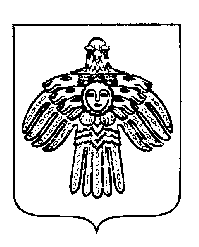 «ПЕЧОРА»  МУНИЦИПАЛЬНÖЙ  РАЙОНСААДМИНИСТРАЦИЯ ПОСТАНОВЛЕНИЕШУÖМПОСТАНОВЛЕНИЕШУÖМПОСТАНОВЛЕНИЕШУÖМ« 21  »   октября   2013 г.г. Печора,  Республика Коми           № 2041 О внесении изменений в постановление администрации МР «Печора» от 20 марта 2013 года № 490/1 «О порядке финансирования физкультурных и спортивных мероприятий МР «Печора» 